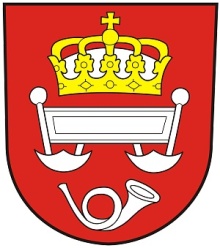 Termíny zastupitelstva pro rok 202425.1.202422.2.202421.3.202425.4.202423.5.202427.6.202412.9.202424.10.202421.11.202412.12.2024Jolana VaníčkováStarostka obceVyvěšeno:								Sejmuto:Starostka obce:							Jolana Vaníčková